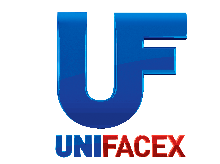 DisciplinaC.H.MODULO I - GESTÃO ORGANIZACIONAL.120hECONOMIA30hESTATÍSTICA20hESTRATÉGIA ORGANIZACIONAL20hDIREITO PÚBLICO E PRIVADO30hINOVAÇÃO E EMPREENDEDORISMO20hMODULO II – GESTÃO E POLÍTICA PÚBLICA120hPOLÍTICAS PÚBLICAS NO BRASIL20hÉTICA E CIDADANIA NO SERVIÇO PÚBLICO20hGESTÃO PÚBLICA ORÇAMENTÁRIA E TRIBUTÁRIA20hGOVERNANÇA NA ADMINISTRAÇÃO PÚBLICA20hGESTÃO ESTRATÉGICA DE PESSOAS20hGESTÃO DE COMPRAS À LUZ DA LRF20hMODULO III – GESTÃO PÚBLICA MODERNA120GESTÃO DA QUALIDADE EM ORGANIZAÇÕES PÚBLICAS20GESTÃO PÚBLICA CONTEMPORÂNEA20SISTEMAS DE INFORMAÇÕES APLICADOS AO SETOR PÚBLICO20AVALIAÇÃO DE POLÍTICA PÚBLICA20PLANEJAMENTO ESTRATÉGICO APLICADO À GESTÃO PÚBLICA20SEMINÁRIOS TEMÁTICOS20CARGA HORÁRIA TOTAL360h